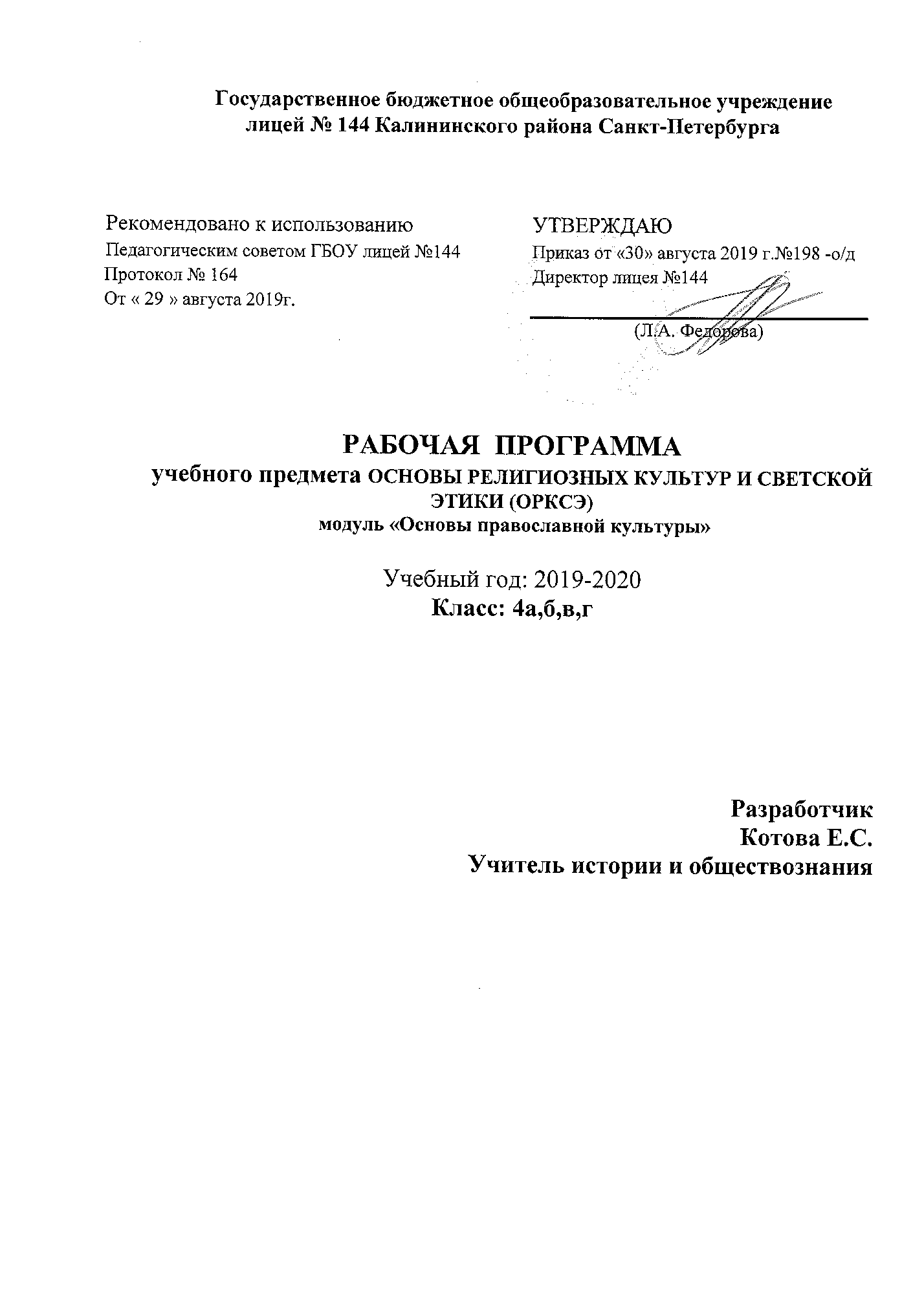 ОСНОВЫ РЕЛИГИОЗНЫХ КУЛЬТУР И СОВЕТСКОЙ ЭТИКИ«ОСНОВЫ ПРАВОСЛАВНОЙ КУЛЬТУРЫ»Программа курса «Основы религиозных культур и светской этики. Основы православной культуры» для   4 класса составлена в соответствии с требованиями Базисного  учебного  плана  ФГОС  начального  общего образования и основного общего образования и обеспечена учебно-методическим комплектом авторов Т.А.Костюковой, О.В.Вознесенского, К.В. Савченко, Т.Д.Шапошниковой.I. Пояснительная записка1.Модуль «Основы  православной  культуры» — один  из  шести  модулей, составляющих  курс «Основы  религиозных  культур  и  светской  этики». В качестве  основного  методологического  подхода  реализации  курса  выбран культурологический, способствующий  формированию  у  младших школьников  первоначальных  представлений  о  религиозной  культуре  и светской этике. В контексте учебного курса ОРКСЭ культура понимается как образ  жизни, обычаи, традиции  и  верования, духовное  и  материальное богатство  народов  мира. Духовно-нравственное  воспитание  младшего школьника  рассматривается  как  формирование  и  развитие  ценностного отношения к людям, обществу, природе, Родине, к своему и другим народам, к их истории, культуре, духовным традициям. Изучение курса «Основы религиозных культур и светской этики. Основы православной культуры» направлено на достижение следующих целей: развитие представлений о значении нравственных норм и ценностей для достойной жизни личности, семьи и общества; формирование готовности к нравственному самосовершенствованию, духовному саморазвитию; знакомство с основными нормами православной культуры, понимание ее значения в выстраивании конструктивных отношений в семье и обществе; формирование первоначальных представлений о православной культуре, о традиционных религиях, их роли в культуре, истории и современности России, об исторической роли традиционных религий в становлении российской государственности; осознание ценности человеческой жизни; становление внутренней установки личности поступать согласно своей совести.Культурологический характер комплексного курса ОРКСЭ проявляется в том, что содержание модулей ориентировано на общее знакомство с этикой и  традиционными  для  России религиями, их  культурой, историей, традициями, нравственными ценностями, выдающимися представителями и т.п. Отсюда необходимость осуществления на уроках межпредметных связей с  окружающим  миром, литературным  чтением, русским  языком, языками других  народов  России, изобразительным  искусством, музыкой, технологией, изучаемыми в начальной школе. Например, при осуществлении учебного  проекта  в  рамках  модуля «Основы  православной  культуры» учащиеся  могут  часть  работы  выполнять  на  других  уроках (музыка, технология, изобразительное искусство, литературное чтение).Делая попытку найти пути решения указанных проблем, авторы учитывают современные дидактико-психологические тенденции, связанные с вариативным развивающим образованием и требованиями ФГОС. В связи с этим в основу программы положены педагогические и дидактические принципы вариативного развивающего образования, изложенные в образовательной программе «Школа 2100»:Личностно ориентированные принципы – принцип адаптивности; принцип развития; принцип комфортности.	Культурно ориентированные принципы – принцип картины мира; принцип целостности содержания образования; принцип систематичности; принцип смыслового отношения к миру; принцип ориентировочной функции знаний; принцип опоры на культуру как мировоззрение и как культурный стереотип.	Деятельностно ориентированные принципы – принцип обучения деятельности; принцип управляемого перехода от деятельности в учебной ситуации к деятельности в жизненной ситуации; принцип перехода от совместной учебно-познавательной деятельности к самостоятельной деятельности учащегося (зона ближайшего развития); принцип опоры на процессы спонтанного развития; принцип формирования потребности в творчестве и умений творчества.	В соответствии с образовательной программой «Школа 2100», каждый школьный предмет своими целями, задачами и содержанием образования должен способствовать формированию функционально грамотной личности, то есть человека, который может активно пользоваться своими знаниями, постоянно учиться и осваивать новые знания всю жизнь.2. Технологии, используемые на урокахПроблемно-диалоговый – это тип обучения, обеспечивающий творческое усвоение знаний учащимися посредством специально организованного учителем диалога, посредством которого организуется поиск решения или открытия нового знания. Технология продуктивного чтения – это единая для всех  уроков технология чтения текста, основанная  на природосообразной технологии формирования типа  правильной читательской деятельности.Технологии оценивания образовательных достижений (учебных успехов) –это система правил и алгоритмов, позволяющая развивать у учащихся умения самооценки. Количество часов – 34, 1 час в неделю.Резерв – 2 часа.3. Учебно-методический комплект для учащихсяУчебник «Основы православной культуры», 4-й класс (авторыТ.А.Костюкова, О.В.Вознесенский, К.В. Савченко, Т.Д.Шапошникова).Учебно-методический комплект для учителя: Данилюк А.Я. Основы  духовно-нравственной культуры народов России. Основы  религиозных  культур  и  светской  этики. Программы общеобразовательных учреждений 4–5 классы. — М.: Просвещение, 2012.КостюковаТ.А., ВознесенскийО.В., СавченкоК.В., Шапошникова Т.Д.Основы  православной  культуры. 4–5 кл.: Учеб. Для общеобразоват. учреждений — М.: Дрофа, 2012.Электронное  приложение «Основы  православной  культуры». — М.: Дрофа, 2012.Основы  религиозных  культур  и  светской  этики: Кн. для  учителя/ Б.Х. Бгажноков, О.В. Воскресенский, А.В. Глоцер  и  др.; Под  ред. В.А. Тишкова, Т.Д. Шапошниковой. — М.: Просвещение, 2010.Данилюк А.Я. Основы  религиозных  культур  и  светской  этики: Кн. Для родителей. — М.: Просвещение, 2010.II. Требования к результатам освоения учебного курса «Основы религиозных культур и светской этики. Основы православной культуры»	Личностными результатами изучения данного курса должны быть следующие умения школьников:Оценивать жизненные ситуации и поступки людей с точки зрения общепринятых норм и ценностей, отделять поступки человека от него самого.Объяснять и обосновывать с точки зрения общепринятых норм и ценностей, какие поступки считаются хорошими и плохими.Самостоятельно определять и формулировать самые простые, общие для всех людей правила поведения (основы общечеловеческих нравственных ценностей).Опираясь на эти правила, делать выбор своих поступков в предложенных ситуациях.Чувствовать ответственность за свой выбор; понимать, что человек всегда несёт ответственность за свои поступки.Средством достижения этих результатов служит учебный материал и задания учебников, нацеленные на 1-ю и 2-ю линии развития школьников.	Метапредметными результатами изучения курса должны быть перечисленные ниже универсальные учебные действия (УУД) – регулятивные, познавательные и коммуникативные.	Регулятивные УУД:Самостоятельно формулировать цели урока после предварительного обсуждения.Совместно с учителем обнаруживать и формулировать учебную задачу (проблему).Совместно с учителем составлять план решения задачи.Работая по плану, сверять свои действия с целью и при необходимости исправлять ошибки с помощью учителя.В диалоге с учителем вырабатывать критерии оценки и оценивать свою работу и работу других учащихся.	Средства формирования регулятивных УУД – это технология проблемного диалога на этапе изучения нового материала и технология оценивания образовательных достижений (учебных успехов).Познавательные УУД:Ориентироваться в своей системе знаний: самостоятельно предполагать, какая информация понадобится для решения учебной задачи в один шаг.Отбирать необходимые для решения учебной задачи источники информации среди предложенных учителем словарей, энциклопедий, справочников и других материалов.Добывать новые знания: извлекать информацию, представленную в разных формах (текст, таблица, схема, рисунок и др.).Перерабатывать полученную информацию: сравнивать и группировать факты и явления; определять причины явлений и событий.Перерабатывать полученную информацию: делать выводы на основе обобщения знаний.Преобразовывать информацию из одной формы в другую: составлять простой план учебно-научного текста.Преобразовывать информацию из одной формы в другую: представлять информацию в виде текста, таблицы, схемы.	Средства формирования познавательных УУД – это учебный материал и задания учебников, нацеленные на 1-ю линию развития.	Коммуникативные УУД:Доносить свою позицию до других людей: оформлять свои мысли в устной и письменной речи с учётом своих учебных и жизненных речевых ситуаций.Доносить свою позицию до других людей: высказывать свою точку зрения и обосновывать её, приводя аргументы.Слушать других людей, рассматривать их точки зрения, относиться к ним с уважением, быть готовым изменить свою точку зрения.Читать вслух и про себя тексты учебников и при этом: вести «диалог с автором» (прогнозировать будущее чтение; ставить вопросы к тексту и искать ответы; проверять себя); отделять новое от известного; выделять главное; составлять план.Договариваться с людьми: сотрудничать в совместном решении задачи, выполняя разные роли в группе.	Средства формирования коммуникативных УУД – это технология проблемного диалога (побуждающий и подводящий диалог), технология продуктивного чтения, работа в малых группах.	Предметными результатами изучения курса должны быть знания и умения, перечисленные ниже.Определять и объяснять своё отношение к общественным нормам и ценностям (нравственным, гражданским, патриотическим, общечеловеческим).Излагать своё мнение по поводу значения светской и религиозной культуры в жизни отдельных людей и общества.Знать основные понятия религиозных культур, их особенности и традиции, историю их возникновения в мире и в России.Устанавливать взаимосвязи между определённой светской или религиозной культурой и поведением людей, мыслящих в её традициях.	Строить толерантные отношения с представителями разных мировоззрений и культурных традиций.Делать свой выбор в учебных моделях общественно значимых жизненных ситуаций и отвечать за него.Договариваться с людьми, предотвращая или преодолевая конфликты в учебных моделях жизненных ситуаций.	Диагностика успешности достижения этих результатов выполняется, прежде всего, в ходе проектной работы учащихся. Основной способ диагностики – рефлексивная самооценка каждого ребёнка (по знаниям и умениям каждой из линий развития) и коллективная оценка детьми друг друга под руководством учителя. Дополнительный способ диагностики – экспертная оценка учителем в результате наблюдения за деятельностью учащихся при осуществлении проектов и представлении их классу.